T.C.ANKRA ÜNİVERSİTESİHIZLANDIRICI TEKNOLOJİLERİ ENSTİTÜSÜ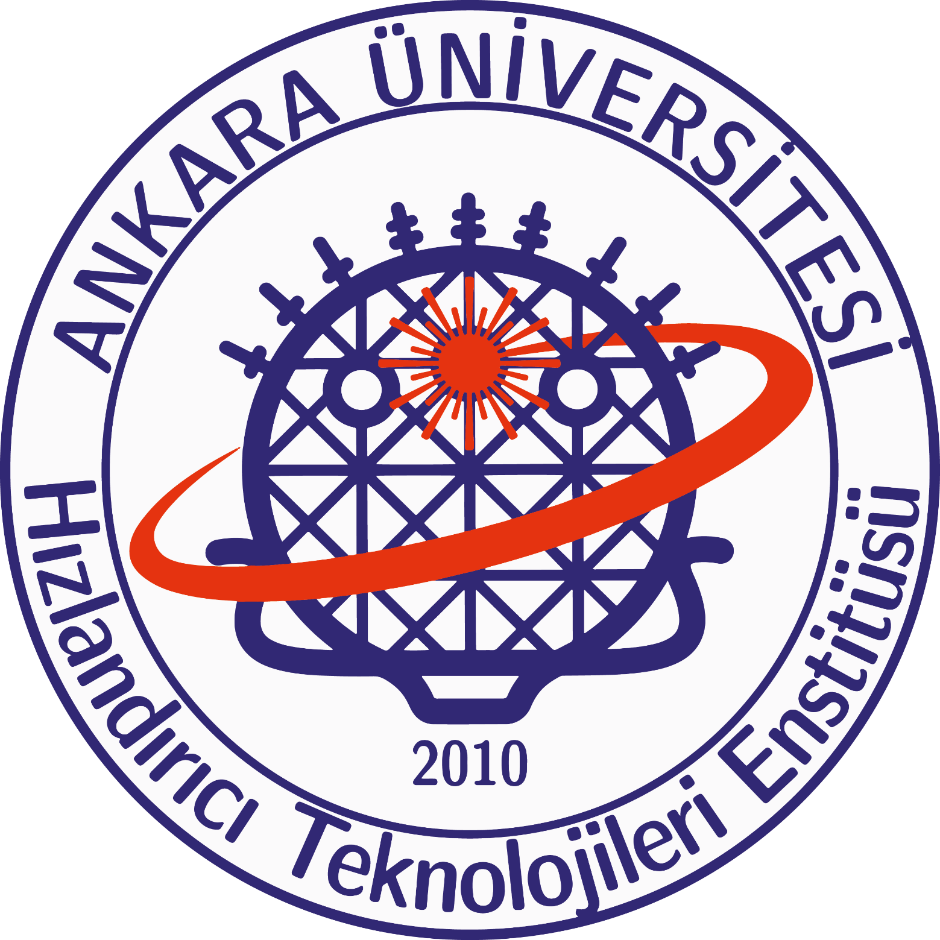 STAJ DEFTERİAd-Soyad:Üniversite:Bölüm: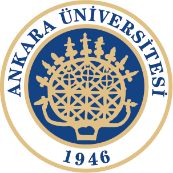 STAJ ONAYI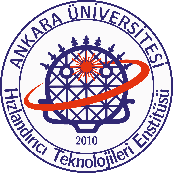 STAJYER ÖĞRENCİNİNSTAJYER ÖĞRENCİNİNSTAJYER ÖĞRENCİNİNSTAJYER ÖĞRENCİNİNAdı-Soyadı ::FotoğrafT.C. Kimlik No ::FotoğrafÜniversitesi::FotoğrafBölümü::FotoğrafStaj Çalışması Başlama TarihiStaj Çalışması Başlama Tarihi: ......../……./20…..: ......../……./20…..Staj Çalışması Bitiş TarihiStaj Çalışması Bitiş Tarihi: ......../……./20…..: ......../……./20…..Staj Çalışması Yapılan İş Günü SayısıStaj Çalışması Yapılan İş Günü Sayısı::STAJ YERİ BİLGİLERİSTAJ YERİ BİLGİLERİSTAJ YERİ BİLGİLERİEnsitünün KaşesiEnsitünün KaşesiEnstitü Adına Defteri Onaylayan YöneticininEnstitü Adına Defteri Onaylayan YöneticininYukarıda adı yazılı ve fotoğrafı yer alan öğrencinin işyerimizde ………….. iş günü staj çalışması yaptığını beyan ve tasdik ederim.                               ……/……/20….İmza                                  MühürÜnvanı Yukarıda adı yazılı ve fotoğrafı yer alan öğrencinin işyerimizde ………….. iş günü staj çalışması yaptığını beyan ve tasdik ederim.                               ……/……/20….İmza                                  MühürAdıYukarıda adı yazılı ve fotoğrafı yer alan öğrencinin işyerimizde ………….. iş günü staj çalışması yaptığını beyan ve tasdik ederim.                               ……/……/20….İmza                                  MühürSoyadıYukarıda adı yazılı ve fotoğrafı yer alan öğrencinin işyerimizde ………….. iş günü staj çalışması yaptığını beyan ve tasdik ederim.                               ……/……/20….İmza                                  MühürSTAJYER ÖĞRENCİ İLE İLGİLİ ENSTİTÜNÜN RAPORUSTAJYER ÖĞRENCİNİNSTAJYER ÖĞRENCİNİNEĞİTİCİ PERSONELİNEĞİTİCİ PERSONELİNAdı-Soyadı:Ünvanı:Staj Dalı:Adı-Soyadı:Staj Süresi:E-Posta:Staj Başlama Tarihi: ......../……./20…..Staj Bitiş Tarihi: ......../……./20…..Sayın Eğitici Personel,Enstitümüzde staj çalışmasını tamamlayan öğrencinin bilgi, beceri ve stajdan yararlanma derecesini ve ilişkileri ile davranışlarının niteliklerini belirleyebilmek için aşağıdaki tabloyu özenle doldurunuz.ÖZELLİKLERDEĞERLENDİRMEDEĞERLENDİRMEDEĞERLENDİRMEDEĞERLENDİRMEDEĞERLENDİRMEÖZELLİKLERÇok İyi(85-100)İyi(84-65)Orta(64-39)Zayıf(40-30)Olumsuz(0-29)Çalışmaya İlgisiÇalışmanın TamamlanmasıAlet, Teçhizat Kullanma Yeteneği (*Kullanıldı ise)Algılama GücüSorumluluk DuygusuÇalışma HızıUygun ve Yeteri Kadar Malzeme Kullanma Becerisi (*Kullanıldı ise)Zamanı Verimli KullanımıProblem Çözebilme Yeteneğiİletişim KurmaKurallara UymaGenel DeğerlendirmeGrup Çalışmasına YatkınlığıKendisini Geliştirme YeteneğiRAPORU DOLDURAN EĞİTİCİ PERSONELİNRAPORU DOLDURAN EĞİTİCİ PERSONELİNRAPORU DOLDURAN EĞİTİCİ PERSONELİNRAPORU DOLDURAN EĞİTİCİ PERSONELİNÜnvanı, Adı Soyadı:İmzası:STAJYER ÖĞRENCİ İLE İLGİLİ ENSTİTÜNÜN RAPORUSTAJYER ÖĞRENCİNİNSTAJYER ÖĞRENCİNİNEĞİTİCİ PERSONELİNEĞİTİCİ PERSONELİNAdı-Soyadı:Ünvanı:Staj Dalı:Adı-Soyadı:Staj Süresi:E-Posta:Staj Başlama Tarihi: ......../……./20…..Staj Bitiş Tarihi: ......../……./20…..Sayın Eğitici Personel,Enstitümüzde staj çalışmasını tamamlayan öğrencinin bilgi, beceri ve stajdan yararlanma derecesini ve ilişkileri ile davranışlarının niteliklerini belirleyebilmek için aşağıdaki tabloyu özenle doldurunuz.ÖZELLİKLERDEĞERLENDİRMEDEĞERLENDİRMEDEĞERLENDİRMEDEĞERLENDİRMEDEĞERLENDİRMEÖZELLİKLERÇok İyi(85-100)İyi(84-65)Orta(64-39)Zayıf(40-30)Olumsuz(0-29)Çalışmaya İlgisiÇalışmanın TamamlanmasıAlet, Teçhizat Kullanma Yeteneği (*Kullanıldı ise)Algılama GücüSorumluluk DuygusuÇalışma HızıUygun ve Yeteri Kadar Malzeme Kullanma Becerisi (*Kullanıldı ise)Zamanı Verimli KullanımıProblem Çözebilme Yeteneğiİletişim KurmaKurallara UymaGenel DeğerlendirmeGrup Çalışmasına YatkınlığıKendisini Geliştirme YeteneğiRAPORU DOLDURAN EĞİTİCİ PERSONELİNRAPORU DOLDURAN EĞİTİCİ PERSONELİNRAPORU DOLDURAN EĞİTİCİ PERSONELİNRAPORU DOLDURAN EĞİTİCİ PERSONELİNÜnvanı, Adı Soyadı:İmzası:STAJYER ÖĞRENCİ İLE İLGİLİ ENSTİTÜNÜN RAPORUSTAJYER ÖĞRENCİNİNSTAJYER ÖĞRENCİNİNEĞİTİCİ PERSONELİNEĞİTİCİ PERSONELİNAdı-Soyadı:Ünvanı:Staj Dalı:Adı-Soyadı:Staj Süresi:E-Posta:Staj Başlama Tarihi: ......../……./20…..Staj Bitiş Tarihi: ......../……./20…..Sayın Eğitici Personel,Enstitümüzde staj çalışmasını tamamlayan öğrencinin bilgi, beceri ve stajdan yararlanma derecesini ve ilişkileri ile davranışlarının niteliklerini belirleyebilmek için aşağıdaki tabloyu özenle doldurunuz.ÖZELLİKLERDEĞERLENDİRMEDEĞERLENDİRMEDEĞERLENDİRMEDEĞERLENDİRMEDEĞERLENDİRMEÖZELLİKLERÇok İyi(85-100)İyi(84-65)Orta(64-39)Zayıf(40-30)Olumsuz(0-29)Çalışmaya İlgisiÇalışmanın TamamlanmasıAlet, Teçhizat Kullanma Yeteneği (*Kullanıldı ise)Algılama GücüSorumluluk DuygusuÇalışma HızıUygun ve Yeteri Kadar Malzeme Kullanma Becerisi (*Kullanıldı ise)Zamanı Verimli KullanımıProblem Çözebilme Yeteneğiİletişim KurmaKurallara UymaGenel DeğerlendirmeGrup Çalışmasına YatkınlığıKendisini Geliştirme YeteneğiRAPORU DOLDURAN EĞİTİCİ PERSONELİNRAPORU DOLDURAN EĞİTİCİ PERSONELİNRAPORU DOLDURAN EĞİTİCİ PERSONELİNRAPORU DOLDURAN EĞİTİCİ PERSONELİNÜnvanı, Adı Soyadı:İmzası:HTE STAJ DEVAM ÇİZELGESİSTAJYER ÖĞRENCİNİNSTAJYER ÖĞRENCİNİNSTAJYER ÖĞRENCİNİNSTAJYER ÖĞRENCİNİNAdı-Soyadı:Üniversitesi:T.C. Kimlik No:Bölümü:EĞİTİCİ PERSONELİNEĞİTİCİ PERSONELİNÜnvanı, Adı-Soyadı:GünStaj TarihiYapılan ÇalışmaStajyer ÖğrenciİmzaEğitici Personel İmza1Pazartesi........./........./20.....2Salı........./........./20.....3Çarşamba........./........./20.....4Perşembe........./........./20.....5Cuma........./........./20.....6Pazartesi........./........./20.....7Salı........./........./20.....8Çarşamba........./........./20.....9Perşembe........./........./20.....10Cuma........./........./20.....11Pazartesi........./........./20.....12Salı........./........./20.....13Çarşamba........./........./20.....14Perşembe........./........./20.....15Cuma........./........./20.....16Pazartesi........./........./20.....17Salı........./........./20.....18Çarşamba........./........./20.....19Perşembe........./........./20.....20Cuma........./........./20.....21Pazartesi........./........./20.....22Salı........./........./20.....23Çarşamba........./........./20.....24Perşembe........./........./20.....25Cuma........./........./20.....26Pazartesi........./........./20.....27Salı........./........./20.....28Çarşamba........./........./20.....29Perşembe........./........./20.....30Cuma........./........./20.....TARİHTARİHÇALIŞMANIN ADIÇALIŞMANIN ADIÇALIŞMANIN ADIÇALIŞMANIN ADISAYFA NOSAYFA NO........./........./20............../........./20.....11EĞİTİCİ PERSONELİNEĞİTİCİ PERSONELİNEĞİTİCİ PERSONELİNEĞİTİCİ PERSONELİNEĞİTİCİ PERSONELİNEĞİTİCİ PERSONELİNEĞİTİCİ PERSONELİNEĞİTİCİ PERSONELİNÜnvanıAdı SoyadıAdı SoyadıAdı SoyadıİmzaİmzaİmzaTarih........./........./20.....TARİHTARİHÇALIŞMANIN ADIÇALIŞMANIN ADIÇALIŞMANIN ADIÇALIŞMANIN ADISAYFA NOSAYFA NO........./........./20............../........./20.....22EĞİTİCİ PERSONELİNEĞİTİCİ PERSONELİNEĞİTİCİ PERSONELİNEĞİTİCİ PERSONELİNEĞİTİCİ PERSONELİNEĞİTİCİ PERSONELİNEĞİTİCİ PERSONELİNEĞİTİCİ PERSONELİNÜnvanıAdı SoyadıAdı SoyadıAdı SoyadıİmzaİmzaİmzaTarih........./........./20.....TARİHTARİHÇALIŞMANIN ADIÇALIŞMANIN ADIÇALIŞMANIN ADIÇALIŞMANIN ADISAYFA NOSAYFA NO........./........./20............../........./20.....33EĞİTİCİ PERSONELİNEĞİTİCİ PERSONELİNEĞİTİCİ PERSONELİNEĞİTİCİ PERSONELİNEĞİTİCİ PERSONELİNEĞİTİCİ PERSONELİNEĞİTİCİ PERSONELİNEĞİTİCİ PERSONELİNÜnvanıAdı SoyadıAdı SoyadıAdı SoyadıİmzaİmzaİmzaTarih........./........./20.....TARİHTARİHÇALIŞMANIN ADIÇALIŞMANIN ADIÇALIŞMANIN ADIÇALIŞMANIN ADISAYFA NOSAYFA NO........./........./20............../........./20.....44EĞİTİCİ PERSONELİNEĞİTİCİ PERSONELİNEĞİTİCİ PERSONELİNEĞİTİCİ PERSONELİNEĞİTİCİ PERSONELİNEĞİTİCİ PERSONELİNEĞİTİCİ PERSONELİNEĞİTİCİ PERSONELİNÜnvanıAdı SoyadıAdı SoyadıAdı SoyadıİmzaİmzaİmzaTarih........./........./20.....TARİHTARİHÇALIŞMANIN ADIÇALIŞMANIN ADIÇALIŞMANIN ADIÇALIŞMANIN ADISAYFA NOSAYFA NO........./........./20............../........./20.....55EĞİTİCİ PERSONELİNEĞİTİCİ PERSONELİNEĞİTİCİ PERSONELİNEĞİTİCİ PERSONELİNEĞİTİCİ PERSONELİNEĞİTİCİ PERSONELİNEĞİTİCİ PERSONELİNEĞİTİCİ PERSONELİNÜnvanıAdı SoyadıAdı SoyadıAdı SoyadıİmzaİmzaİmzaTarih........./........./20.....TARİHTARİHÇALIŞMANIN ADIÇALIŞMANIN ADIÇALIŞMANIN ADIÇALIŞMANIN ADISAYFA NOSAYFA NO........./........./20............../........./20.....66EĞİTİCİ PERSONELİNEĞİTİCİ PERSONELİNEĞİTİCİ PERSONELİNEĞİTİCİ PERSONELİNEĞİTİCİ PERSONELİNEĞİTİCİ PERSONELİNEĞİTİCİ PERSONELİNEĞİTİCİ PERSONELİNÜnvanıAdı SoyadıAdı SoyadıAdı SoyadıİmzaİmzaİmzaTarih........./........./20.....TARİHTARİHÇALIŞMANIN ADIÇALIŞMANIN ADIÇALIŞMANIN ADIÇALIŞMANIN ADISAYFA NOSAYFA NO........./........./20............../........./20.....77EĞİTİCİ PERSONELİNEĞİTİCİ PERSONELİNEĞİTİCİ PERSONELİNEĞİTİCİ PERSONELİNEĞİTİCİ PERSONELİNEĞİTİCİ PERSONELİNEĞİTİCİ PERSONELİNEĞİTİCİ PERSONELİNÜnvanıAdı SoyadıAdı SoyadıAdı SoyadıİmzaİmzaİmzaTarih........./........./20.....TARİHTARİHÇALIŞMANIN ADIÇALIŞMANIN ADIÇALIŞMANIN ADIÇALIŞMANIN ADISAYFA NOSAYFA NO........./........./20............../........./20.....88EĞİTİCİ PERSONELİNEĞİTİCİ PERSONELİNEĞİTİCİ PERSONELİNEĞİTİCİ PERSONELİNEĞİTİCİ PERSONELİNEĞİTİCİ PERSONELİNEĞİTİCİ PERSONELİNEĞİTİCİ PERSONELİNÜnvanıAdı SoyadıAdı SoyadıAdı SoyadıİmzaİmzaİmzaTarih........./........./20.....TARİHTARİHÇALIŞMANIN ADIÇALIŞMANIN ADIÇALIŞMANIN ADIÇALIŞMANIN ADISAYFA NOSAYFA NO........./........./20............../........./20.....99EĞİTİCİ PERSONELİNEĞİTİCİ PERSONELİNEĞİTİCİ PERSONELİNEĞİTİCİ PERSONELİNEĞİTİCİ PERSONELİNEĞİTİCİ PERSONELİNEĞİTİCİ PERSONELİNEĞİTİCİ PERSONELİNÜnvanıAdı SoyadıAdı SoyadıAdı SoyadıİmzaİmzaİmzaTarih........./........./20.....TARİHTARİHÇALIŞMANIN ADIÇALIŞMANIN ADIÇALIŞMANIN ADIÇALIŞMANIN ADISAYFA NOSAYFA NO........./........./20............../........./20.....1010EĞİTİCİ PERSONELİNEĞİTİCİ PERSONELİNEĞİTİCİ PERSONELİNEĞİTİCİ PERSONELİNEĞİTİCİ PERSONELİNEĞİTİCİ PERSONELİNEĞİTİCİ PERSONELİNEĞİTİCİ PERSONELİNÜnvanıAdı SoyadıAdı SoyadıAdı SoyadıİmzaİmzaİmzaTarih........./........./20.....TARİHTARİHÇALIŞMANIN ADIÇALIŞMANIN ADIÇALIŞMANIN ADIÇALIŞMANIN ADISAYFA NOSAYFA NO........./........./20............../........./20.....1111EĞİTİCİ PERSONELİNEĞİTİCİ PERSONELİNEĞİTİCİ PERSONELİNEĞİTİCİ PERSONELİNEĞİTİCİ PERSONELİNEĞİTİCİ PERSONELİNEĞİTİCİ PERSONELİNEĞİTİCİ PERSONELİNÜnvanıAdı SoyadıAdı SoyadıAdı SoyadıİmzaİmzaİmzaTarih........./........./20.....TARİHTARİHÇALIŞMANIN ADIÇALIŞMANIN ADIÇALIŞMANIN ADIÇALIŞMANIN ADISAYFA NOSAYFA NO........./........./20............../........./20.....1212EĞİTİCİ PERSONELİNEĞİTİCİ PERSONELİNEĞİTİCİ PERSONELİNEĞİTİCİ PERSONELİNEĞİTİCİ PERSONELİNEĞİTİCİ PERSONELİNEĞİTİCİ PERSONELİNEĞİTİCİ PERSONELİNÜnvanıAdı SoyadıAdı SoyadıAdı SoyadıİmzaİmzaİmzaTarih........./........./20.....TARİHTARİHÇALIŞMANIN ADIÇALIŞMANIN ADIÇALIŞMANIN ADIÇALIŞMANIN ADISAYFA NOSAYFA NO........./........./20............../........./20.....1313EĞİTİCİ PERSONELİNEĞİTİCİ PERSONELİNEĞİTİCİ PERSONELİNEĞİTİCİ PERSONELİNEĞİTİCİ PERSONELİNEĞİTİCİ PERSONELİNEĞİTİCİ PERSONELİNEĞİTİCİ PERSONELİNÜnvanıAdı SoyadıAdı SoyadıAdı SoyadıİmzaİmzaİmzaTarih........./........./20.....TARİHTARİHÇALIŞMANIN ADIÇALIŞMANIN ADIÇALIŞMANIN ADIÇALIŞMANIN ADISAYFA NOSAYFA NO........./........./20............../........./20.....1414EĞİTİCİ PERSONELİNEĞİTİCİ PERSONELİNEĞİTİCİ PERSONELİNEĞİTİCİ PERSONELİNEĞİTİCİ PERSONELİNEĞİTİCİ PERSONELİNEĞİTİCİ PERSONELİNEĞİTİCİ PERSONELİNÜnvanıAdı SoyadıAdı SoyadıAdı SoyadıİmzaİmzaİmzaTarih........./........./20.....TARİHTARİHÇALIŞMANIN ADIÇALIŞMANIN ADIÇALIŞMANIN ADIÇALIŞMANIN ADISAYFA NOSAYFA NO........./........./20............../........./20.....1515EĞİTİCİ PERSONELİNEĞİTİCİ PERSONELİNEĞİTİCİ PERSONELİNEĞİTİCİ PERSONELİNEĞİTİCİ PERSONELİNEĞİTİCİ PERSONELİNEĞİTİCİ PERSONELİNEĞİTİCİ PERSONELİNÜnvanıAdı SoyadıAdı SoyadıAdı SoyadıİmzaİmzaİmzaTarih........./........./20.....TARİHTARİHÇALIŞMANIN ADIÇALIŞMANIN ADIÇALIŞMANIN ADIÇALIŞMANIN ADISAYFA NOSAYFA NO........./........./20............../........./20.....1616EĞİTİCİ PERSONELİNEĞİTİCİ PERSONELİNEĞİTİCİ PERSONELİNEĞİTİCİ PERSONELİNEĞİTİCİ PERSONELİNEĞİTİCİ PERSONELİNEĞİTİCİ PERSONELİNEĞİTİCİ PERSONELİNÜnvanıAdı SoyadıAdı SoyadıAdı SoyadıİmzaİmzaİmzaTarih........./........./20.....TARİHTARİHÇALIŞMANIN ADIÇALIŞMANIN ADIÇALIŞMANIN ADIÇALIŞMANIN ADISAYFA NOSAYFA NO........./........./20............../........./20.....1717EĞİTİCİ PERSONELİNEĞİTİCİ PERSONELİNEĞİTİCİ PERSONELİNEĞİTİCİ PERSONELİNEĞİTİCİ PERSONELİNEĞİTİCİ PERSONELİNEĞİTİCİ PERSONELİNEĞİTİCİ PERSONELİNÜnvanıAdı SoyadıAdı SoyadıAdı SoyadıİmzaİmzaİmzaTarih........./........./20.....TARİHTARİHÇALIŞMANIN ADIÇALIŞMANIN ADIÇALIŞMANIN ADIÇALIŞMANIN ADISAYFA NOSAYFA NO........./........./20............../........./20.....1818EĞİTİCİ PERSONELİNEĞİTİCİ PERSONELİNEĞİTİCİ PERSONELİNEĞİTİCİ PERSONELİNEĞİTİCİ PERSONELİNEĞİTİCİ PERSONELİNEĞİTİCİ PERSONELİNEĞİTİCİ PERSONELİNÜnvanıAdı SoyadıAdı SoyadıAdı SoyadıİmzaİmzaİmzaTarih........./........./20.....TARİHTARİHÇALIŞMANIN ADIÇALIŞMANIN ADIÇALIŞMANIN ADIÇALIŞMANIN ADISAYFA NOSAYFA NO........./........./20............../........./20.....1919EĞİTİCİ PERSONELİNEĞİTİCİ PERSONELİNEĞİTİCİ PERSONELİNEĞİTİCİ PERSONELİNEĞİTİCİ PERSONELİNEĞİTİCİ PERSONELİNEĞİTİCİ PERSONELİNEĞİTİCİ PERSONELİNÜnvanıAdı SoyadıAdı SoyadıAdı SoyadıİmzaİmzaİmzaTarih........./........./20.....TARİHTARİHÇALIŞMANIN ADIÇALIŞMANIN ADIÇALIŞMANIN ADIÇALIŞMANIN ADISAYFA NOSAYFA NO........./........./20............../........./20.....2020EĞİTİCİ PERSONELİNEĞİTİCİ PERSONELİNEĞİTİCİ PERSONELİNEĞİTİCİ PERSONELİNEĞİTİCİ PERSONELİNEĞİTİCİ PERSONELİNEĞİTİCİ PERSONELİNEĞİTİCİ PERSONELİNÜnvanıAdı SoyadıAdı SoyadıAdı SoyadıİmzaİmzaİmzaTarih........./........./20.....TARİHTARİHÇALIŞMANIN ADIÇALIŞMANIN ADIÇALIŞMANIN ADIÇALIŞMANIN ADISAYFA NOSAYFA NO........./........./20............../........./20.....2121EĞİTİCİ PERSONELİNEĞİTİCİ PERSONELİNEĞİTİCİ PERSONELİNEĞİTİCİ PERSONELİNEĞİTİCİ PERSONELİNEĞİTİCİ PERSONELİNEĞİTİCİ PERSONELİNEĞİTİCİ PERSONELİNÜnvanıAdı SoyadıAdı SoyadıAdı SoyadıİmzaİmzaİmzaTarih........./........./20.....TARİHTARİHÇALIŞMANIN ADIÇALIŞMANIN ADIÇALIŞMANIN ADIÇALIŞMANIN ADISAYFA NOSAYFA NO........./........./20............../........./20.....2222EĞİTİCİ PERSONELİNEĞİTİCİ PERSONELİNEĞİTİCİ PERSONELİNEĞİTİCİ PERSONELİNEĞİTİCİ PERSONELİNEĞİTİCİ PERSONELİNEĞİTİCİ PERSONELİNEĞİTİCİ PERSONELİNÜnvanıAdı SoyadıAdı SoyadıAdı SoyadıİmzaİmzaİmzaTarih........./........./20.....TARİHTARİHÇALIŞMANIN ADIÇALIŞMANIN ADIÇALIŞMANIN ADIÇALIŞMANIN ADISAYFA NOSAYFA NO........./........./20............../........./20.....2323EĞİTİCİ PERSONELİNEĞİTİCİ PERSONELİNEĞİTİCİ PERSONELİNEĞİTİCİ PERSONELİNEĞİTİCİ PERSONELİNEĞİTİCİ PERSONELİNEĞİTİCİ PERSONELİNEĞİTİCİ PERSONELİNÜnvanıAdı SoyadıAdı SoyadıAdı SoyadıİmzaİmzaİmzaTarih........./........./20.....TARİHTARİHÇALIŞMANIN ADIÇALIŞMANIN ADIÇALIŞMANIN ADIÇALIŞMANIN ADISAYFA NOSAYFA NO........./........./20............../........./20.....2424EĞİTİCİ PERSONELİNEĞİTİCİ PERSONELİNEĞİTİCİ PERSONELİNEĞİTİCİ PERSONELİNEĞİTİCİ PERSONELİNEĞİTİCİ PERSONELİNEĞİTİCİ PERSONELİNEĞİTİCİ PERSONELİNÜnvanıAdı SoyadıAdı SoyadıAdı SoyadıİmzaİmzaİmzaTarih........./........./20.....TARİHTARİHÇALIŞMANIN ADIÇALIŞMANIN ADIÇALIŞMANIN ADIÇALIŞMANIN ADISAYFA NOSAYFA NO........./........./20............../........./20.....2525EĞİTİCİ PERSONELİNEĞİTİCİ PERSONELİNEĞİTİCİ PERSONELİNEĞİTİCİ PERSONELİNEĞİTİCİ PERSONELİNEĞİTİCİ PERSONELİNEĞİTİCİ PERSONELİNEĞİTİCİ PERSONELİNÜnvanıAdı SoyadıAdı SoyadıAdı SoyadıİmzaİmzaİmzaTarih........./........./20.....TARİHTARİHÇALIŞMANIN ADIÇALIŞMANIN ADIÇALIŞMANIN ADIÇALIŞMANIN ADISAYFA NOSAYFA NO........./........./20............../........./20.....2626EĞİTİCİ PERSONELİNEĞİTİCİ PERSONELİNEĞİTİCİ PERSONELİNEĞİTİCİ PERSONELİNEĞİTİCİ PERSONELİNEĞİTİCİ PERSONELİNEĞİTİCİ PERSONELİNEĞİTİCİ PERSONELİNÜnvanıAdı SoyadıAdı SoyadıAdı SoyadıİmzaİmzaİmzaTarih........./........./20.....TARİHTARİHÇALIŞMANIN ADIÇALIŞMANIN ADIÇALIŞMANIN ADIÇALIŞMANIN ADISAYFA NOSAYFA NO........./........./20............../........./20.....2727EĞİTİCİ PERSONELİNEĞİTİCİ PERSONELİNEĞİTİCİ PERSONELİNEĞİTİCİ PERSONELİNEĞİTİCİ PERSONELİNEĞİTİCİ PERSONELİNEĞİTİCİ PERSONELİNEĞİTİCİ PERSONELİNÜnvanıAdı SoyadıAdı SoyadıAdı SoyadıİmzaİmzaİmzaTarih........./........./20.....TARİHTARİHÇALIŞMANIN ADIÇALIŞMANIN ADIÇALIŞMANIN ADIÇALIŞMANIN ADISAYFA NOSAYFA NO........./........./20............../........./20.....2828EĞİTİCİ PERSONELİNEĞİTİCİ PERSONELİNEĞİTİCİ PERSONELİNEĞİTİCİ PERSONELİNEĞİTİCİ PERSONELİNEĞİTİCİ PERSONELİNEĞİTİCİ PERSONELİNEĞİTİCİ PERSONELİNÜnvanıAdı SoyadıAdı SoyadıAdı SoyadıİmzaİmzaİmzaTarih........./........./20.....TARİHTARİHÇALIŞMANIN ADIÇALIŞMANIN ADIÇALIŞMANIN ADIÇALIŞMANIN ADISAYFA NOSAYFA NO........./........./20............../........./20.....2929EĞİTİCİ PERSONELİNEĞİTİCİ PERSONELİNEĞİTİCİ PERSONELİNEĞİTİCİ PERSONELİNEĞİTİCİ PERSONELİNEĞİTİCİ PERSONELİNEĞİTİCİ PERSONELİNEĞİTİCİ PERSONELİNÜnvanıAdı SoyadıAdı SoyadıAdı SoyadıİmzaİmzaİmzaTarih........./........./20.....TARİHTARİHÇALIŞMANIN ADIÇALIŞMANIN ADIÇALIŞMANIN ADIÇALIŞMANIN ADISAYFA NOSAYFA NO........./........./20............../........./20.....3030EĞİTİCİ PERSONELİNEĞİTİCİ PERSONELİNEĞİTİCİ PERSONELİNEĞİTİCİ PERSONELİNEĞİTİCİ PERSONELİNEĞİTİCİ PERSONELİNEĞİTİCİ PERSONELİNEĞİTİCİ PERSONELİNÜnvanıAdı SoyadıAdı SoyadıAdı SoyadıİmzaİmzaİmzaTarih........./........./20.....SONUÇSONUÇSTAJYER ÖĞRENCİNİNSTAJYER ÖĞRENCİNİNSTAJYER ÖĞRENCİNİNSTAJYER ÖĞRENCİNİNSTAJYER ÖĞRENCİNİNAdı-SoyadıAdı-SoyadıİmzaİmzaTarih…../…../20…..